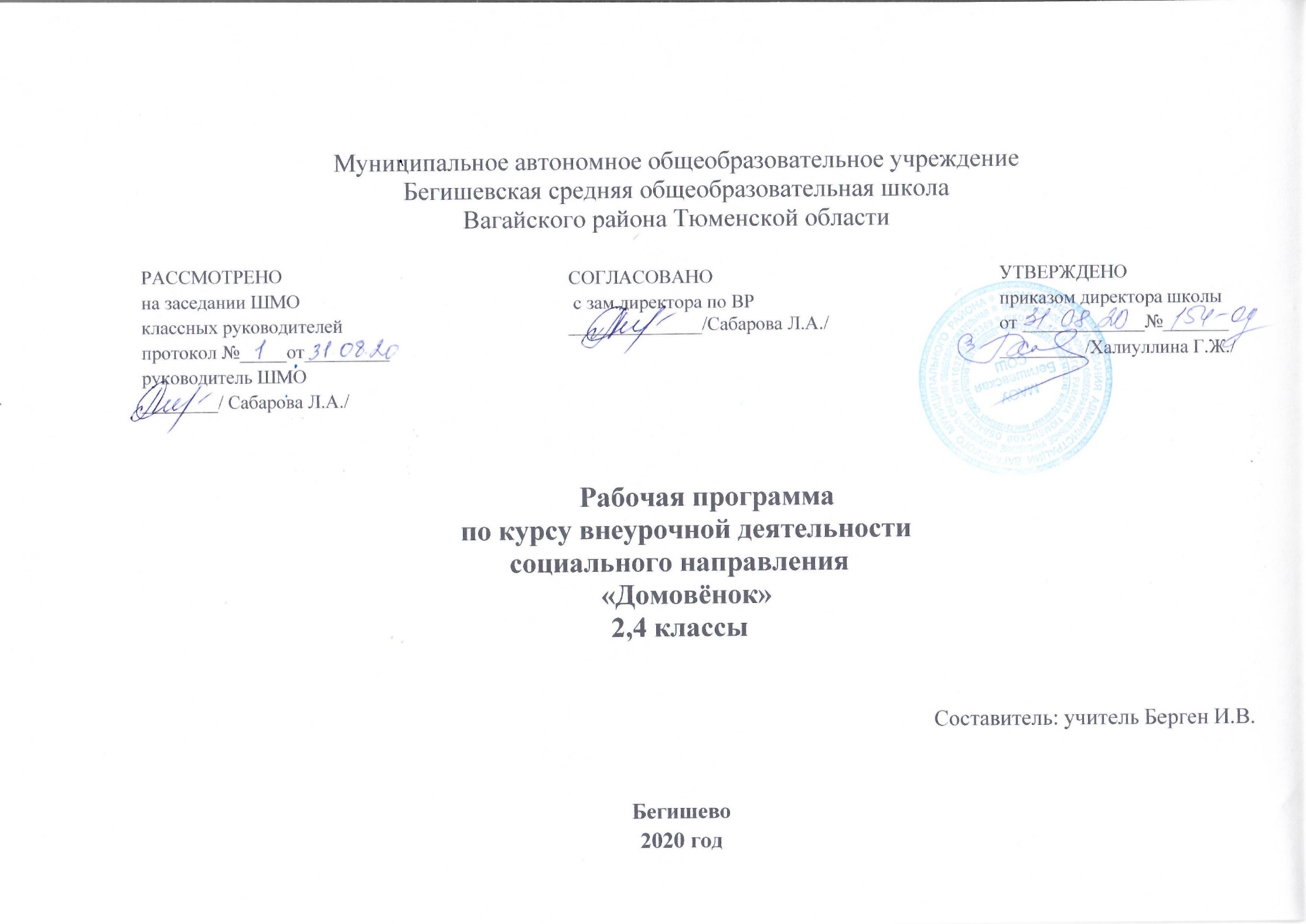 Планируемые результаты освоения программы курса внеурочной деятельности клуба «Домовёнок» Личностные результаты: овладение способностью принимать и реализовывать цели и задачи внеурочной деятельности клуба «Домовёнок»; - оценивание жизненных ситуаций с точки зрения собственных ощущений, соотношение их с общепринятыми нормами и ценностями; развитие самостоятельности и личной ответственности за свои поступки, на основе представлений о нрвственных нормах, социальной справедливости и свободы; принятие других мнений и высказываний, уважительное отношение к ним; - формирование эстетических потребностей, ценностей и чувств. Метапредметные результаты: выполнять задание по составленному под контролем учителя плану , сверять свои действия с ним; искать и отбирать необходимые для решения задачи источники информации; делать выводы на основе обобщения полученных знаний; высказывать свою точку зрения и пытаться её обосновывать, приводя аргументы; слушать других, пытаться принимать точку зрения, быть готовым изменить свою точку зрения; - уметь сотрудничать, выполняя различные роли в группе, в совместном решении проблемы; - уважительно относиться к позиции другого, пытаться договариваться. Предметные результаты: простейшие наблюдения и исследования свойств материалов, способов их обработки, конструкций, их свойств, принципов и приёмов  их создания; моделирование, конструирование из различных материалов; приобретение навыков самообслуживания, овладение технологическими приёмами ручной обработки материалов, усвоение правил техники безопасности. Содержание программы курса внеурочной деятельности  клуба «Домовёнок»         Содержание программы внеурочной деятельности  клуба «Домовёнок» соответствует целям и задачам основной общеобразовательной программы, реализуемой в школе для обучающихся 1- 4  классов.   Содержание программы разработано в соответствии с требованиями программ нового поколения, что делает возможным выстроить индивидуальный маршрут развития каждого обучающегося, который будет пронизывать самые разнообразные образовательные области.  Значение труда в жизни человека трудно переоценить. Он является источником материальной и духовной культуры, средством воспитания, условием правильного физического, умственного, нравственного и эстетического развития.  Трудовые качества не даются человеку от природы, они воспитываются в нём в течение жизни, начиная с детства.  Школьник приобщается к труду через самообслуживание, бытовой и учебный труд и общественно – полезный труд.  Активное участие детей в общественно – полезной деятельности имеет глубокий смысл. Дети учатся относиться к труду как к деятельности, которая требует усилий, напряжения, но доставляет радость, осознаётся как общественно полезная.      Общественно – полезная работа строится на основе инициативы и заинтересованности школьников, способствует формированию коллективного мнения, учит самокритично оценивать свои поступки, учиться руководить и самому выполнять распоряжения других.         В основе формирования  исследовательских умений лежит два главных вида учебно-познавательной деятельности учащихся: проектная деятельность в микрогруппе, практическая работа в библиотечном фонде, а также изучение рекомендаций по организации учебно-исследовательской деятельности.         Система занятий сориентирована не столько на передачу «готовых знаний», сколько  на формирование активной  личности, мотивированной к самообразованию, обладающей начальными навыками самостоятельного поиска, отбора, анализа и использования информации.            Важнейшим приоритетом начального образования является формирование обще учебных умений и навыков, которые в значительной мере предопределяют успешность всего последующего обучения ребёнка. Развитие личностных качеств и способностей младших школьников опирается на приобретение ими опыта разнообразной деятельности: учебно-познавательной, практической, социальной. Курс «Домовёнок» носит развивающий характер. Целью данного спецкурса является формирование поисково-исследовательских и коммуникативных умений младших школьников. Занятия курса разделены на теоретические и практические. Причём проектная деятельность может носить как групповой, так и индивидуальный характер. Проектно-исследовательская деятельность младших школьников при изучении курса «Домовёнок» имеет отличительные особенности: имеет практическую направленность, которую определяет специфика содержания и возрастные особенности детей; в большинстве случаев проекты имеют краткосрочный характер, что обусловлено психологическими особенностями младших школьников; проектная деятельность осуществляется в школе, дома, не требуя от учащихся самостоятельного посещения без сопровождения взрослых отдельных объектов, что связано с обеспечением безопасности учащихся; проектная деятельность носит групповой характер, что будет способствовать формированию коммуникативных умений, таких как умение, распределять обязанности в группе, аргументировать свою точку зрения и др.; проектная деятельность предполагает работу с различными источниками информации, что обеспечивает формирование информационной компетентности, связанной с поиском, анализом, оценкой информации; в содержание проектной деятельности заложено основание для сотрудничества детей с членами своей семьи, что обеспечивает реальное взаимодействие семьи и школы; реализует задачу выявления творческих способностей, склонностей и одаренностей к различным видам деятельности.       Каждый день дети будут решать практически ту или иную, пусть простую и маленькую, задачу общего труда. В течение всего учебного года ведётся опытная работа, приобретаются в процессе труда первоначальные знания и умения, необходимые для успешной работы по выращиванию растений.         Работа  клуба «Домовёнок»  ведётся в рамках проектов: «Добрые дела  для моего класса», «Наши руки не знают скуки», « Цветы для школьного двора» Трудовые навыки , приобретённые во время работы над проектами, помогут учащимся успешно выполнять общественные поручения, положительно скажутся на развитии самостоятельности учащихся, заставят серьёзно относиться к любому труду. Тематическое планирование курса внеурочной деятельности для 1 класса Тематическое планирование курса внеурочной деятельности для 2 класса Тематическое планирование курса внеурочной деятельности для 3 класса Тематическое планирование курса внеурочной деятельности для 4 класса № п/пНаименование темы и разделыКоличество часовI. Введение (1 час)1. Что такое проект 1 II. Учимся делать проекты (32 ч.)2Кто такой «Домовёнок»..  13-5 Домовёнок Кузя. 3 6-7 Домик для домовёнка 2 8-12 Обстановка для дома. 5 13-14 Соединение квартир.  2 15-16 Украшение дома новогодними мотивами 2 17-19 Подарки от Домовёнка нашим папам 3 20-22 Подарки от Домовёнка нашим мамам, бабушкам и учителям 3 23-25 Новоселье  Домовёнка  3 26-29 Путешествия домовёнка.  4 30 Моя лучшая работа. 1 31-32 Поделки на свободную тему 2 33  Заключительный урок. Защита проектов. 1Итого 33 часа№ п/пНаименование темы и разделыКоличество часов1 Что такое проект 1 2 История нашего села 1 3-5 Старинная изба 3 6-7 Колодец 2 8 Изгородь 1 9-10 Плетень 2 11 Деревянный мост 1 12 Глечек 1 13-14Улица родная. 2 15  Лавочка и стог сена 1 16  Старый новый год 1 17- Русские праздники. Коляда 1 18 Наши колядки 2 19-20 Русские праздники. Масленица 1 21-22 Подарки для пап и дедушек 2 23-24 Подарки для мам и бабушек. 2 25-26  Домашние животные 2 27-28 Старинные наряды 2 29-30  Увлечения  2 31 Моя лучшая работа 1 32 Отчет о работе 1 33-34Заключительные уроки 2 Итого 34 часа№ п/пНаименование темы и разделыКоличество часов1. Наш проект 1 Что можно сделать из бумаги (8 часов).2 Зонтик 1 3 Букет 1 4 Бабочки 1 5 Ёлочка 1 6 Солнышко 1 7-8 Голубь 2 9 Ромашки и анютины глазки. 1 Украшаем свой дом (14 часов).10-12 Подушка 3 13-14 Часы 2 15 Чудо-поделка 1 16 Гусеница 1 17 Золотая рыбка 1 18 Новогодние сувениры 1 19-21 Детская коляска 3 22 Подарки для папы и дедушки 1 23 Подарки для мамы и бабушки 1 Театр 24 Кукольный театр 1 25 Колобок 1 26 Баба 1 27 Заяц 1 28 Волк 1 29 Медведь 1 30 Лиса 1 31 Декорации 1 32 Спектакль «Колобок» 1 33 Отчёт о работе кружка 1 34 Заключительное занятие 1 Итого 34 часа№ п/пНаименование темы и разделыНаименование темы и разделыКоличество часовI. Введение  I. Введение  1. Что такое проект Что такое проект 12«Домовёнок»..  «Домовёнок»..  13 - 6Домовёнок Кузя.Домовёнок Кузя.47Новоселье  Домовёнка  Новоселье  Домовёнка  1III.  Создаём уют в доме. Украшаем свой дом.  8-11 8-11 Коврик.  4412 12 Подушка- сердечко 1113-14 13-14 Новогодние сувениры 2215 15 Русские праздники. Коляда. Книжка- раскладушка.  1116 16 Часы 1117 17 Чудо-поделка 11IV. «Добрые дела» 18-19  18-19 Ремонт книг. Изготовление закладок.  22 20  20 Уход за комнатными растениями в классе, в фойе школы.11 21  21 Подарки для пап и дедушек. 11 22  22 Подарки для мамы и бабушки. 11   V. Создаём настроение в своей комнате.23 23 Чудо-дерево. 1124 24 Дерево - счастья. Денежное дерево. 1125 25 Бабочки. 1127 27 Солнышко. 1128 28  Цветы. 1129 29 Голубь 2230 30 Подготовка почвы и посев  семян цветов. 1131 31 Операция «Чистый двор». 1132 32 Пикирование ростков. Пересадка. Уход за рассадой. 1133-34 33-34 Высадка рассады в грунт на территории школьного двора. Уход за высаженными растениями: полив и рыхление. 22Итого 34 часа34 часа